РЕГИСТЪР НА АКАДЕМИЧНИТЕ НАСТАВНИЦИИ ОТГОВОРНИЦИТЕ-СТУДЕНТИ 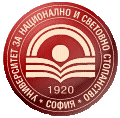 УНИВЕРСИТЕТ ЗА НАЦИОНАЛНО И СВЕТОВНО СТОПАНСТВООКС „БАКАЛАВЪР“СПЕЦИАЛНОСТ  „Счетоводство“ ОКС „Бакалавър“ – редовно обучениеОКС „БАКАЛАВЪР“СПЕЦИАЛНОСТ  „Счетоводство“ ОКС „Бакалавър“ – редовно обучениеОКС „БАКАЛАВЪР“СПЕЦИАЛНОСТ  „Счетоводство“ ОКС „Бакалавър“ – редовно обучениеОКС „БАКАЛАВЪР“СПЕЦИАЛНОСТ  „Счетоводство“ ОКС „Бакалавър“ – редовно обучениеОКС „БАКАЛАВЪР“СПЕЦИАЛНОСТ  „Счетоводство“ ОКС „Бакалавър“ – редовно обучениеКУРСАКАДЕМИЧЕН НАСТАВНИКДАННИ ЗА КОНТАКТОТГОВОРНИК-СТУДЕНТДАННИ ЗА КОНТАКТIДоц. д-р Лилия Тодорова Рангелова-Петковаlrangelova@unwe.bgКиара Здравкова Кулинскаkkulinsua_22140031@unwe.bg 0878-78-64-62IIДоц. д-р Николай Николов Орешаровnoresharov@unwe.bgДеница Иванова Златеваdzlateva_21140054@unwe.bg 0884-15-53-45IIIДоц. д-р Катя Райкова Златареваkzlatareva@unwe.bgВиктория Веселинова Митеваvmiteva@unwe.bg 0885641394IVДоц. д-р Диана Димитрова Петроваdianapetrova@unwe.bgДесислава Георгиева Димитроваddimitrova_19112151@unwe.bg0885789062ОКС „БАКАЛАВЪР“СПЕЦИАЛНОСТ  „Финанси и счетоводство с преподаване на англ. език“ ОКС „Бакалавър“ – редовно обучениеОКС „БАКАЛАВЪР“СПЕЦИАЛНОСТ  „Финанси и счетоводство с преподаване на англ. език“ ОКС „Бакалавър“ – редовно обучениеОКС „БАКАЛАВЪР“СПЕЦИАЛНОСТ  „Финанси и счетоводство с преподаване на англ. език“ ОКС „Бакалавър“ – редовно обучениеОКС „БАКАЛАВЪР“СПЕЦИАЛНОСТ  „Финанси и счетоводство с преподаване на англ. език“ ОКС „Бакалавър“ – редовно обучениеОКС „БАКАЛАВЪР“СПЕЦИАЛНОСТ  „Финанси и счетоводство с преподаване на англ. език“ ОКС „Бакалавър“ – редовно обучениеКУРСАКАДЕМИЧЕН НАСТАВНИКДАННИ ЗА КОНТАКТОТГОВОРНИК-СТУДЕНТДАННИ ЗА КОНТАКТIПроф. д-р Снежанка Александрова Башеваsbasheva@unwe.bgТеодор Данаилов Тотковttotkov_22140333@unwe.bg 0886-38-38-25IIПроф. д-р Снежанка Александрова Башеваsbasheva@unwe.bgИва Дончева Ивановаiivanova_21140383@unwe.bg0889-0012-63IIIПроф. д-р Снежанка Александрова Башеваsbasheva@unwe.bgМихаела Владимирова Владимироваmvladimirova_20114026@unwe.bg 0884-96-03-77IVПроф. д-р Снежанка Александрова Башеваsbasheva@unwe.bgКристиян Вихренов Трайковktraykov_19114037@unwe.bg 0895-95-34-53ОКС „БАКАЛАВЪР“СПЕЦИАЛНОСТ  „Счетоводство и контрол“ ОКС „Бакалавър“ – дистанционно  обучениеОКС „БАКАЛАВЪР“СПЕЦИАЛНОСТ  „Счетоводство и контрол“ ОКС „Бакалавър“ – дистанционно  обучениеОКС „БАКАЛАВЪР“СПЕЦИАЛНОСТ  „Счетоводство и контрол“ ОКС „Бакалавър“ – дистанционно  обучениеОКС „БАКАЛАВЪР“СПЕЦИАЛНОСТ  „Счетоводство и контрол“ ОКС „Бакалавър“ – дистанционно  обучениеОКС „БАКАЛАВЪР“СПЕЦИАЛНОСТ  „Счетоводство и контрол“ ОКС „Бакалавър“ – дистанционно  обучениеКУРСАКАДЕМИЧЕН НАСТАВНИКДАННИ ЗА КОНТАКТОТГОВОРНИК-СТУДЕНТДАННИ ЗА КОНТАКТIПроф. д-р Снежанка Александрова БашеваПроф. д-р Даниела Милчова Фесчиянsbasheva@unwe.bgdfeschiyan@unwe.bgЙоана Константинова Петковаypetkova_22141011@unwe.bg0888815678IIПроф. д-р Снежанка Александрова БашеваПроф. д-р Даниела Милчова Фесчиянsbasheva@unwe.bgdfeschiyan@unwe.bgСтефани Добромирова Миковаsmikova_21141011@unwe.bg0876442464IIIПроф. д-р Снежанка Александрова БашеваПроф. д-р Даниела Милчова Фесчиянsbasheva@unwe.bgdfeschiyan@unwe.bgЙоана Бисерова Благоеваyblagoeva_20117378@unwe.bg0885084755IVПроф. д-р Снежанка Александрова БашеваПроф. д-р Даниела Милчова Фесчиянsbasheva@unwe.bgdfeschiyan@unwe.bgЕлица Василева Михайловаemihailova_19117382@unwe.bg0895432650ОКС „МАГИСТЪР“СПЕЦИАЛНОСТ  „Счетоводство“ – ОКС „Магистър“ – редовно обучение – 2 семестъраОКС „МАГИСТЪР“СПЕЦИАЛНОСТ  „Счетоводство“ – ОКС „Магистър“ – редовно обучение – 2 семестъраОКС „МАГИСТЪР“СПЕЦИАЛНОСТ  „Счетоводство“ – ОКС „Магистър“ – редовно обучение – 2 семестъраОКС „МАГИСТЪР“СПЕЦИАЛНОСТ  „Счетоводство“ – ОКС „Магистър“ – редовно обучение – 2 семестъраАКАДЕМИЧЕН НАСТАВНИКДАННИ ЗА КОНТАКТОТГОВОРНИК-СТУДЕНТДАННИ ЗА КОНТАКТПроф. д-р Снежанка Александрова Башеваsbasheva@unwe.bgАлександра Пламенова Китоваakitova_2221395@unwe.bg 0898-26-55-50ОКС „МАГИСТЪР“СПЕЦИАЛНОСТ  „Счетоводство“ – ОКС „Магистър“ – редовно обучение – 3 семестъраОКС „МАГИСТЪР“СПЕЦИАЛНОСТ  „Счетоводство“ – ОКС „Магистър“ – редовно обучение – 3 семестъраОКС „МАГИСТЪР“СПЕЦИАЛНОСТ  „Счетоводство“ – ОКС „Магистър“ – редовно обучение – 3 семестъраОКС „МАГИСТЪР“СПЕЦИАЛНОСТ  „Счетоводство“ – ОКС „Магистър“ – редовно обучение – 3 семестъраАКАДЕМИЧЕН НАСТАВНИКДАННИ ЗА КОНТАКТОТГОВОРНИК-СТУДЕНТДАННИ ЗА КОНТАКТПроф. д-р Снежанка Александрова Башеваsbasheva@unwe.bgАся Владимирова АсеноваAasenova_2222492@unwe.bg0898-51-68-09ОКС „МАГИСТЪР“СПЕЦИАЛНОСТ  Счетоводство  със специализация „Финансова Отчетност“ОКС „Магистър“ – редовно обучение – 2 семестъраОКС „МАГИСТЪР“СПЕЦИАЛНОСТ  Счетоводство  със специализация „Финансова Отчетност“ОКС „Магистър“ – редовно обучение – 2 семестъраОКС „МАГИСТЪР“СПЕЦИАЛНОСТ  Счетоводство  със специализация „Финансова Отчетност“ОКС „Магистър“ – редовно обучение – 2 семестъраОКС „МАГИСТЪР“СПЕЦИАЛНОСТ  Счетоводство  със специализация „Финансова Отчетност“ОКС „Магистър“ – редовно обучение – 2 семестъраАКАДЕМИЧЕН НАСТАВНИКДАННИ ЗА КОНТАКТОТГОВОРНИК-СТУДЕНТДАННИ ЗА КОНТАКТПроф. д-р Снежанка Александрова Башеваsbasheva@unwe.bgАнелия Стоянова Ивановааivanova_2221441@unwe.bg 0898-66-39-09ОКС „МАГИСТЪР“СПЕЦИАЛНОСТ  Счетоводство  със специализация „Счетоводство и стандартизация в публичния сектор“ ОКС „Магистър“ – редовно обучение – 2 семестъраОКС „МАГИСТЪР“СПЕЦИАЛНОСТ  Счетоводство  със специализация „Счетоводство и стандартизация в публичния сектор“ ОКС „Магистър“ – редовно обучение – 2 семестъраОКС „МАГИСТЪР“СПЕЦИАЛНОСТ  Счетоводство  със специализация „Счетоводство и стандартизация в публичния сектор“ ОКС „Магистър“ – редовно обучение – 2 семестъраОКС „МАГИСТЪР“СПЕЦИАЛНОСТ  Счетоводство  със специализация „Счетоводство и стандартизация в публичния сектор“ ОКС „Магистър“ – редовно обучение – 2 семестъраАКАДЕМИЧЕН НАСТАВНИКДАННИ ЗА КОНТАКТОТГОВОРНИК-СТУДЕНТДАННИ ЗА КОНТАКТПроф. д-р Даниела Милчова Фесчиянdfeschiyan@unwe.bgОКС „МАГИСТЪР“СПЕЦИАЛНОСТ  Счетоводство със специализация „Счетоводство и бизнес анализ“ ОКС „Магистър“ – редовно обучение – 2 семестъраОКС „МАГИСТЪР“СПЕЦИАЛНОСТ  Счетоводство със специализация „Счетоводство и бизнес анализ“ ОКС „Магистър“ – редовно обучение – 2 семестъраОКС „МАГИСТЪР“СПЕЦИАЛНОСТ  Счетоводство със специализация „Счетоводство и бизнес анализ“ ОКС „Магистър“ – редовно обучение – 2 семестъраОКС „МАГИСТЪР“СПЕЦИАЛНОСТ  Счетоводство със специализация „Счетоводство и бизнес анализ“ ОКС „Магистър“ – редовно обучение – 2 семестъраАКАДЕМИЧЕН НАСТАВНИКДАННИ ЗА КОНТАКТОТГОВОРНИК-СТУДЕНТДАННИ ЗА КОНТАКТДоц. д-р Теодора Йорданова Рупскаtrupska@unwe.bgОКС „МАГИСТЪР“СПЕЦИАЛНОСТ  Счетоводство и контрол“ ОКС „Магистър“ – дистанционно обучение – 2  семестъраОКС „МАГИСТЪР“СПЕЦИАЛНОСТ  Счетоводство и контрол“ ОКС „Магистър“ – дистанционно обучение – 2  семестъраОКС „МАГИСТЪР“СПЕЦИАЛНОСТ  Счетоводство и контрол“ ОКС „Магистър“ – дистанционно обучение – 2  семестъраОКС „МАГИСТЪР“СПЕЦИАЛНОСТ  Счетоводство и контрол“ ОКС „Магистър“ – дистанционно обучение – 2  семестъраАКАДЕМИЧЕН НАСТАВНИКДАННИ ЗА КОНТАКТОТГОВОРНИК-СТУДЕНТДАННИ ЗА КОНТАКТПроф. д-р Снежанка Александрова БашеваПроф. д-р Даниела Милчова Фесчиянsbasheva@unwe.bgdfeschiyan@unwe.bgМария Ясенова Георгиеваmgeorgieva_2265207@unwe.bg0885843043ОКС „МАГИСТЪР“СПЕЦИАЛНОСТ  Счетоводство и контрол“ ОКС „Магистър“ – дистанционно обучение – 3 семестъраОКС „МАГИСТЪР“СПЕЦИАЛНОСТ  Счетоводство и контрол“ ОКС „Магистър“ – дистанционно обучение – 3 семестъраОКС „МАГИСТЪР“СПЕЦИАЛНОСТ  Счетоводство и контрол“ ОКС „Магистър“ – дистанционно обучение – 3 семестъраОКС „МАГИСТЪР“СПЕЦИАЛНОСТ  Счетоводство и контрол“ ОКС „Магистър“ – дистанционно обучение – 3 семестъраАКАДЕМИЧЕН НАСТАВНИКДАННИ ЗА КОНТАКТОТГОВОРНИК-СТУДЕНТДАННИ ЗА КОНТАКТПроф. д-р Снежанка Александрова БашеваПроф. д-р Даниела Милчова Фесчиянsbasheva@unwe.bgdfeschiyan@unwe.bgНели Братанова Бранковаnbrankova_2165295@unwe.bg0876546000ОКС „МАГИСТЪР“СПЕЦИАЛНОСТ  Счетоводство и контрол“ ОКС „Магистър“ – дистанционно обучение – 4 семестъраОКС „МАГИСТЪР“СПЕЦИАЛНОСТ  Счетоводство и контрол“ ОКС „Магистър“ – дистанционно обучение – 4 семестъраОКС „МАГИСТЪР“СПЕЦИАЛНОСТ  Счетоводство и контрол“ ОКС „Магистър“ – дистанционно обучение – 4 семестъраОКС „МАГИСТЪР“СПЕЦИАЛНОСТ  Счетоводство и контрол“ ОКС „Магистър“ – дистанционно обучение – 4 семестъраАКАДЕМИЧЕН НАСТАВНИКДАННИ ЗА КОНТАКТОТГОВОРНИК-СТУДЕНТДАННИ ЗА КОНТАКТПроф. д-р Снежанка Александрова БашеваПроф. д-р Даниела Милчова Фесчиянsbasheva@unwe.bgdfeschiyan@unwe.bgДиана Методиева Колибароваdkolibarova_2165006@unwe.bg0877525927ОНС „ДОКТОР“ОНС „ДОКТОР“ОНС „ДОКТОР“ОНС „ДОКТОР“АКАДЕМИЧЕН НАСТАВНИКДАННИ ЗА КОНТАКТОТГОВОРНИК-ДОКТОРАНТДАННИ ЗА КОНТАКТ1.Проф- д-р Снежанка Александрова Башеваsbasheva@unwe.bgАнгел Петров ПетровГабриела Радкова Димчеваa.p.petrov@outlook.comgabi_dimcheva@dbv.bg2.Проф. д-р Даниела Милчова Фесчиявdfeschiyan@unwe.bgТодор Иванов Стефановtodorstefanov91@gmail.com3. проф. д-р Румяна Савова Пожаревскаr_pojarevska@unwe.bgМарсела Абдул Джабар Хелалmarcella.hellal@gmail.com4.доц. д-р Михаил Желязков Мусовmmusov@unwe.bgЕйона Астрит ДучиМария Александрова Илчеваjonaduci@yahoo.commariiailcheva@abv.bg5.доц. д-р Любомир Владимиров Тодоровltodorov@unwe.bgБожидар Йорданов Начевbojiddar@abv.bg6.доц. д-р Николай Николов Орешаровnoresharov@unwe.bgИван Александров Пройновivan_projnov@abv.bg7.доц. д-р Катя Райкова Златареваkzlatareva@unwe.bgКатя Миткова Евтимоваkatimit@abv.bg8.доц. д-р Камелия Димитрова Савова-Симеоноваksavova@unwe.bgНадя  Антонова Котеваnadia_koteva@abv.bg9.доц. д-р Мая Янкова Начковаmnachkova@unwe.bgСимеон Любомиров Григоровsimeongrigorov@abv.bg10. доц. д-р Диана Димитрова Петроваdianapetrova@unwe.bgДимитринка Кирилова Лунинd_lunin@abv.bg11. доц. д-р Лилия Тодорова Рангелова - Петковаlrangelova@unwe.bgАтанас Симеонов Черногорскиchernogorski@gmail.com